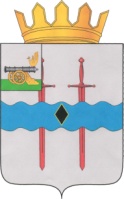 АДМИНИСТРАЦИЯ МУНИЦИПАЛЬНОГО ОБРАЗОВАНИЯ«КАРДЫМОВСКИЙ  РАЙОН» СМОЛЕНСКОЙ ОБЛАСТИ П О С Т А Н О В Л Е Н И Еот     07.06.2022             №  00390В соответствии со статьей 179,179.3 Бюджетного кодекса Российской Федерации, постановлением Администрации муниципального образования «Кардымовский район» Смоленской области от 11.02.2022  №  00069 «Об утверждении Порядка  принятия решений о разработке муниципальных программ, их формирования и реализации в муниципальном образовании «Кардымовский район» Смоленской области»,  руководствуясь Федеральным законом от 06.10.2003 г. № 131-ФЗ «Об общих принципах организации местного самоуправления в Российской Федерации», Администрация муниципального образования «Кардымовский район» Смоленской областипостановляет:1.  Внести в муниципальную программу «Развитие культуры, спорта и туризма на территории муниципального образования «Кардымовский район» Смоленской области», утвержденную постановлением Администрации муниципального образования «Кардымовский район» Смоленской области от 20.04.2022 № 00266 «Об утверждении муниципальной программы «Развитие культуры, спорта и туризма на территории муниципального образования «Кардымовский район» Смоленской области»» следующие изменения:    1.1. В паспорте  муниципальной программы «Развитие культуры, спорта и туризма на территории муниципального образования «Кардымовский район» Смоленской области» позицию «Объемы финансового обеспечения муниципальной программы» изложить в следующей редакции: 1.2. Финансовое обеспечение муниципальной программы «Развитие культуры, спорта и туризма на территории муниципального образования «Кардымовский район» Смоленской области» изложить в следующей редакции:  Финансовое обеспечение муниципальной программы2. Сведения о финансировании структурных элементов муниципальной программы на 2022 – 2027 годы изложить в следующей редакции согласно приложению к настоящему постановлению.3. Настоящее постановление разместить на официальном сайте Администрации муниципального образования «Кардымовский район» Смоленской области в сети «Интернет».4. Контроль исполнения настоящего постановления возложить на заместителя Главы муниципального образования «Кардымовский район» Смоленской области (Н.В. Игнатенкова).ПриложениеРаздел 5. Сведения о финансировании структурных элементов муниципальной программы.О внесении изменений в муниципальную программу «Развитие культуры, спорта и туризма на территории муниципального образования «Кардымовский район» Смоленской области», утвержденную постановлением Администрации муниципального образования «Кардымовский район» Смоленской области от 20.04.2022 № 00266 Объемы финансового обеспечения муниципальной программыОбщий объем финансирования составляет 
337 993,20 тыс. руб., из них:-  за счет средств районного бюджета – 335 394,00 тыс. руб.,- областного бюджета – 259,20 тыс. руб.,- федерального бюджета – 0,00 тыс. руб.,- иные источники – 2 340,00 тыс. руб.По годам объем финансирования будет следующим:2022 год (всего) – 59 057,50 тыс. руб.,  из них:-  за счет средств районного бюджета – 58 581,10 тыс. руб.,- областного бюджета – 86,40 тыс. руб.,- федерального бюджета – 0,00 тыс. руб.,- иные источники – 390,00 тыс. руб.,2023 год (всего) – 54 794,10 тыс. руб., из них:-  за счет средств районного бюджета – 54 317,70 тыс. руб., - областного бюджета – 86,40 тыс. руб.,- федерального бюджета – 0,00 тыс. руб.,- иные источники – 390,00 тыс. руб.,2024 год (всего) – 56 100,20 тыс. руб., из них:-  за счет средств районного бюджета – 55 623,80 тыс. руб.,- областного бюджета – 86,40 тыс. руб.,- федерального бюджета – 0,00 тыс. руб.,- иные источники – 390,00 тыс. руб.,2025 год (всего) – 56 013,80 тыс. руб., из них:-  за счет средств районного бюджета – 55 623,80 тыс. руб.,- областного бюджета – 0,00 тыс. руб.,- федерального бюджета – 0,00 тыс. руб.,- иные источники – 390,00 тыс. руб.,2026 год (всего) – 56 013,80 тыс. руб., из них:-  за счет средств районного бюджета – 55 623,80 тыс. руб.,- областного бюджета – 0,00 тыс. руб.,- федерального бюджета – 0,00 тыс. руб.,- иные источники – 390,00 тыс. руб.,2027 год (всего) – 56 013,80 тыс. руб., из них:-  за счет средств районного бюджета – 55 623,80 тыс. руб.,- областного бюджета – 0,00 тыс. руб.,- федерального бюджета – 0,00 тыс. руб.,- иные источники – 390,00 тыс. руб.,Наименование муниципальной программы, структурного элемента / источник финансового обеспеченияВсегоОбъем финансового обеспечения по годам реализации, рублейОбъем финансового обеспечения по годам реализации, рублейОбъем финансового обеспечения по годам реализации, рублейОбъем финансового обеспечения по годам реализации, рублейОбъем финансового обеспечения по годам реализации, рублейОбъем финансового обеспечения по годам реализации, рублейНаименование муниципальной программы, структурного элемента / источник финансового обеспеченияВсего20222023202320252026202712345678Муниципальная программа  (всего), в том числе:337 993,2059 057,5054 794,1056 100,2056 013,8056 013,8056 013,80Районный бюджет335 394,0058 581,1054 317,7055 623,8055 623,8055 623,8055 623,80Областной бюджет259,20  86,40  86,40  86,40  0,00  0,00  0,00  Федеральный бюджет0,00  0,00  0,00  0,00  0,00  0,00  0,00  Иные источники2 340,00390,00390,00390,00390,00390,00390,00Глава муниципального образования  «Кардымовский район» Смоленской области П.П. Никитенков№ п/п№ п/пНаименованиеУчастник муниципальной программыИсточник финансового обеспеченияИсточник финансового обеспеченияОбъем средств на реализацию муниципальной программы на очередной финансовый год и плановый период (тыс. рублей)Объем средств на реализацию муниципальной программы на очередной финансовый год и плановый период (тыс. рублей)Объем средств на реализацию муниципальной программы на очередной финансовый год и плановый период (тыс. рублей)Объем средств на реализацию муниципальной программы на очередной финансовый год и плановый период (тыс. рублей)Объем средств на реализацию муниципальной программы на очередной финансовый год и плановый период (тыс. рублей)Объем средств на реализацию муниципальной программы на очередной финансовый год и плановый период (тыс. рублей)Объем средств на реализацию муниципальной программы на очередной финансовый год и плановый период (тыс. рублей)Объем средств на реализацию муниципальной программы на очередной финансовый год и плановый период (тыс. рублей)Объем средств на реализацию муниципальной программы на очередной финансовый год и плановый период (тыс. рублей)Объем средств на реализацию муниципальной программы на очередной финансовый год и плановый период (тыс. рублей)Объем средств на реализацию муниципальной программы на очередной финансовый год и плановый период (тыс. рублей)Объем средств на реализацию муниципальной программы на очередной финансовый год и плановый период (тыс. рублей)Объем средств на реализацию муниципальной программы на очередной финансовый год и плановый период (тыс. рублей)Объем средств на реализацию муниципальной программы на очередной финансовый год и плановый период (тыс. рублей)№ п/п№ п/пНаименованиеУчастник муниципальной программыИсточник финансового обеспеченияИсточник финансового обеспеченияВсегоВсего2022 год2022 год2023 год2023 год2024 год2024 год2025 год2025 год2026 год2026 год2027 год2027 год1.  Региональный проект «Культурная среда»1.  Региональный проект «Культурная среда»1.  Региональный проект «Культурная среда»1.  Региональный проект «Культурная среда»1.  Региональный проект «Культурная среда»1.  Региональный проект «Культурная среда»1.  Региональный проект «Культурная среда»1.  Региональный проект «Культурная среда»1.  Региональный проект «Культурная среда»1.  Региональный проект «Культурная среда»1.  Региональный проект «Культурная среда»1.  Региональный проект «Культурная среда»1.  Региональный проект «Культурная среда»1.  Региональный проект «Культурная среда»1.  Региональный проект «Культурная среда»1.  Региональный проект «Культурная среда»1.  Региональный проект «Культурная среда»1.  Региональный проект «Культурная среда»1.  Региональный проект «Культурная среда»1.  Региональный проект «Культурная среда»2.  Ведомственный проект «Сохранение культурного и исторического наследия»2.  Ведомственный проект «Сохранение культурного и исторического наследия»2.  Ведомственный проект «Сохранение культурного и исторического наследия»2.  Ведомственный проект «Сохранение культурного и исторического наследия»2.  Ведомственный проект «Сохранение культурного и исторического наследия»2.  Ведомственный проект «Сохранение культурного и исторического наследия»2.  Ведомственный проект «Сохранение культурного и исторического наследия»2.  Ведомственный проект «Сохранение культурного и исторического наследия»2.  Ведомственный проект «Сохранение культурного и исторического наследия»2.  Ведомственный проект «Сохранение культурного и исторического наследия»2.  Ведомственный проект «Сохранение культурного и исторического наследия»2.  Ведомственный проект «Сохранение культурного и исторического наследия»2.  Ведомственный проект «Сохранение культурного и исторического наследия»2.  Ведомственный проект «Сохранение культурного и исторического наследия»2.  Ведомственный проект «Сохранение культурного и исторического наследия»2.  Ведомственный проект «Сохранение культурного и исторического наследия»2.  Ведомственный проект «Сохранение культурного и исторического наследия»2.  Ведомственный проект «Сохранение культурного и исторического наследия»2.  Ведомственный проект «Сохранение культурного и исторического наследия»2.  Ведомственный проект «Сохранение культурного и исторического наследия»3. Комплекс процессных мероприятий «Организация культурно-досугового обслуживания населения»3. Комплекс процессных мероприятий «Организация культурно-досугового обслуживания населения»3. Комплекс процессных мероприятий «Организация культурно-досугового обслуживания населения»3. Комплекс процессных мероприятий «Организация культурно-досугового обслуживания населения»3. Комплекс процессных мероприятий «Организация культурно-досугового обслуживания населения»3. Комплекс процессных мероприятий «Организация культурно-досугового обслуживания населения»3. Комплекс процессных мероприятий «Организация культурно-досугового обслуживания населения»3. Комплекс процессных мероприятий «Организация культурно-досугового обслуживания населения»3. Комплекс процессных мероприятий «Организация культурно-досугового обслуживания населения»3. Комплекс процессных мероприятий «Организация культурно-досугового обслуживания населения»3. Комплекс процессных мероприятий «Организация культурно-досугового обслуживания населения»3. Комплекс процессных мероприятий «Организация культурно-досугового обслуживания населения»3. Комплекс процессных мероприятий «Организация культурно-досугового обслуживания населения»3. Комплекс процессных мероприятий «Организация культурно-досугового обслуживания населения»3. Комплекс процессных мероприятий «Организация культурно-досугового обслуживания населения»3. Комплекс процессных мероприятий «Организация культурно-досугового обслуживания населения»3. Комплекс процессных мероприятий «Организация культурно-досугового обслуживания населения»3. Комплекс процессных мероприятий «Организация культурно-досугового обслуживания населения»3. Комплекс процессных мероприятий «Организация культурно-досугового обслуживания населения»3.1Расходы на обеспечение деятельности       муниципальных учрежденийРасходы на обеспечение деятельности       муниципальных учрежденийМБУК «ЦКС»Районный бюджет121437,10121437,1019522,1019522,1019899,0019899,0020504,0020504,0020504,0020504,0020504,0020504,0020504,0020504,003.1Расходы на обеспечение деятельности       муниципальных учрежденийРасходы на обеспечение деятельности       муниципальных учрежденийМБУК «ЦКС»Областной бюджет0,000,000,000,000,000,000,000,000,000,000,000,000,000,003.1Расходы на обеспечение деятельности       муниципальных учрежденийРасходы на обеспечение деятельности       муниципальных учрежденийМБУК «ЦКС»Федеральный бюджет0,000,000,000,000,000,000,000,000,000,000,000,000,000,003.1Расходы на обеспечение деятельности       муниципальных учрежденийРасходы на обеспечение деятельности       муниципальных учрежденийМБУК «ЦКС»Иные источники780,00780,00130,00130,00130,00130,00130,00130,00130,00130,00130,00130,00130,00130,00Итого по комплексу процессных мероприятийИтого по комплексу процессных мероприятийИтого по комплексу процессных мероприятийИтого по комплексу процессных мероприятий122217,10122217,1019652,1019652,1020029,0020029,0020634,0020634,0020634,0020634,0020634,0020634,0020634,0020634,00Итого по комплексу процессных мероприятийИтого по комплексу процессных мероприятийИтого по комплексу процессных мероприятийИтого по комплексу процессных мероприятийРайонный бюджет121437,10121437,1019522,1019522,1019899,0019899,0020504,0020504,0020504,0020504,0020504,0020504,0020504,0020504,00Итого по комплексу процессных мероприятийИтого по комплексу процессных мероприятийИтого по комплексу процессных мероприятийИтого по комплексу процессных мероприятийОбластной бюджет0,000,000,000,000,000,000,000,000,000,000,000,000,000,00Итого по комплексу процессных мероприятийИтого по комплексу процессных мероприятийИтого по комплексу процессных мероприятийИтого по комплексу процессных мероприятийФедеральный бюджет0,000,000,000,000,000,000,000,000,000,000,000,000,000,00Итого по комплексу процессных мероприятийИтого по комплексу процессных мероприятийИтого по комплексу процессных мероприятийИтого по комплексу процессных мероприятийИные источники780,00780,00130,00130,00130,00130,00130,00130,00130,00130,00130,00130,00130,00130,004. Комплекс процессных мероприятий «Развитие библиотечного обслуживания»4. Комплекс процессных мероприятий «Развитие библиотечного обслуживания»4. Комплекс процессных мероприятий «Развитие библиотечного обслуживания»4. Комплекс процессных мероприятий «Развитие библиотечного обслуживания»4. Комплекс процессных мероприятий «Развитие библиотечного обслуживания»4. Комплекс процессных мероприятий «Развитие библиотечного обслуживания»4. Комплекс процессных мероприятий «Развитие библиотечного обслуживания»4. Комплекс процессных мероприятий «Развитие библиотечного обслуживания»4. Комплекс процессных мероприятий «Развитие библиотечного обслуживания»4. Комплекс процессных мероприятий «Развитие библиотечного обслуживания»4. Комплекс процессных мероприятий «Развитие библиотечного обслуживания»4. Комплекс процессных мероприятий «Развитие библиотечного обслуживания»4. Комплекс процессных мероприятий «Развитие библиотечного обслуживания»4. Комплекс процессных мероприятий «Развитие библиотечного обслуживания»4. Комплекс процессных мероприятий «Развитие библиотечного обслуживания»4. Комплекс процессных мероприятий «Развитие библиотечного обслуживания»4. Комплекс процессных мероприятий «Развитие библиотечного обслуживания»4. Комплекс процессных мероприятий «Развитие библиотечного обслуживания»4. Комплекс процессных мероприятий «Развитие библиотечного обслуживания»4.1Расходы на обеспечение деятельности муниципальных учрежденийРасходы на обеспечение деятельности муниципальных учрежденийМБУК «ЦБС»Районный бюджет46 820,80  46 820,80  7 272,107 272,107 631,907 631,907 979,207 979,207 979,207 979,207 979,207 979,207 979,207 979,204.1Расходы на обеспечение деятельности муниципальных учрежденийРасходы на обеспечение деятельности муниципальных учрежденийМБУК «ЦБС»Областной бюджет0,00  0,00  0,000,000,000,000,000,000,000,000,000,000,000,004.1Расходы на обеспечение деятельности муниципальных учрежденийРасходы на обеспечение деятельности муниципальных учрежденийМБУК «ЦБС»Федеральный бюджет0,00  0,00  0,000,000,000,000,000,000,000,000,000,000,000,004.1Расходы на обеспечение деятельности муниципальных учрежденийРасходы на обеспечение деятельности муниципальных учрежденийМБУК «ЦБС»Иные источники120,00  120,00  20,0020,0020,0020,0020,0020,0020,0020,0020,0020,0020,0020,004.2Пополнение библиотечных фондов муниципальных библиотекПополнение библиотечных фондов муниципальных библиотекМБУК «ЦБС»Районный бюджет600,00  600,00  100,00100,00100,00100,00100,00100,00100,00100,00100,00100,00100,00100,004.2Пополнение библиотечных фондов муниципальных библиотекПополнение библиотечных фондов муниципальных библиотекМБУК «ЦБС»Областной бюджет0,00  0,00  0,000,000,000,000,000,000,000,000,000,000,000,004.2Пополнение библиотечных фондов муниципальных библиотекПополнение библиотечных фондов муниципальных библиотекМБУК «ЦБС»Федеральный бюджет0,00  0,00  0,000,000,000,000,000,000,000,000,000,000,000,004.2Пополнение библиотечных фондов муниципальных библиотекПополнение библиотечных фондов муниципальных библиотекМБУК «ЦБС»Иные источники0,00  0,00  0,000,000,000,000,000,000,000,000,000,000,000,00Итого по комплексу процессных мероприятийИтого по комплексу процессных мероприятийИтого по комплексу процессных мероприятийИтого по комплексу процессных мероприятий47 540,80  47 540,80  7 392,107 392,107 751,907 751,908 099,208 099,208 099,208 099,208 099,208 099,208 099,208 099,20Итого по комплексу процессных мероприятийИтого по комплексу процессных мероприятийИтого по комплексу процессных мероприятийИтого по комплексу процессных мероприятийРайонный бюджет47 420,80  47 420,80  7 372,10  7 372,10  7 731,90  7 731,90  8 079,20  8 079,20  8 079,20  8 079,20  8 079,20  8 079,20  8 079,20  8 079,20  Итого по комплексу процессных мероприятийИтого по комплексу процессных мероприятийИтого по комплексу процессных мероприятийИтого по комплексу процессных мероприятийОбластной бюджет0,00  0,00  0,000,000,000,000,000,000,000,000,000,000,000,00Итого по комплексу процессных мероприятийИтого по комплексу процессных мероприятийИтого по комплексу процессных мероприятийИтого по комплексу процессных мероприятийФедеральный бюджет0,00  0,00  0,000,000,000,000,000,000,000,000,000,000,000,00Итого по комплексу процессных мероприятийИтого по комплексу процессных мероприятийИтого по комплексу процессных мероприятийИтого по комплексу процессных мероприятийИные источники120,00  120,00  20,0020,0020,0020,0020,0020,0020,0020,0020,0020,0020,0020,005. Комплекс процессных мероприятий «Развитие музейной деятельности»5. Комплекс процессных мероприятий «Развитие музейной деятельности»5. Комплекс процессных мероприятий «Развитие музейной деятельности»5. Комплекс процессных мероприятий «Развитие музейной деятельности»5. Комплекс процессных мероприятий «Развитие музейной деятельности»5. Комплекс процессных мероприятий «Развитие музейной деятельности»5. Комплекс процессных мероприятий «Развитие музейной деятельности»5. Комплекс процессных мероприятий «Развитие музейной деятельности»5. Комплекс процессных мероприятий «Развитие музейной деятельности»5. Комплекс процессных мероприятий «Развитие музейной деятельности»5. Комплекс процессных мероприятий «Развитие музейной деятельности»5. Комплекс процессных мероприятий «Развитие музейной деятельности»5. Комплекс процессных мероприятий «Развитие музейной деятельности»5. Комплекс процессных мероприятий «Развитие музейной деятельности»5. Комплекс процессных мероприятий «Развитие музейной деятельности»5. Комплекс процессных мероприятий «Развитие музейной деятельности»5. Комплекс процессных мероприятий «Развитие музейной деятельности»5. Комплекс процессных мероприятий «Развитие музейной деятельности»5. Комплекс процессных мероприятий «Развитие музейной деятельности»5.1Расходы на обеспечение деятельности муниципальных учрежденийРасходы на обеспечение деятельности муниципальных учрежденийМБУК«Историко-краеведческий музейРайонный бюджет12 230,7012 230,7012 230,701 901,301 901,301 994,201 994,202 083,802 083,802 083,802 083,802 083,802 083,802 083,802 083,805.1Расходы на обеспечение деятельности муниципальных учрежденийРасходы на обеспечение деятельности муниципальных учрежденийМБУК«Историко-краеведческий музейОбластной бюджет0,00  0,00  0,00  0,000,000,000,000,000,000,000,000,000,000,000,005.1Расходы на обеспечение деятельности муниципальных учрежденийРасходы на обеспечение деятельности муниципальных учрежденийМБУК«Историко-краеведческий музейФедеральный бюджет0,00  0,00  0,00  0,000,000,000,000,000,000,000,000,000,000,000,005.1Расходы на обеспечение деятельности муниципальных учрежденийРасходы на обеспечение деятельности муниципальных учрежденийМБУК«Историко-краеведческий музейИные источники60,0060,0060,0010,0010,0010,0010,0010,0010,0010,0010,0010,0010,0010,0010,00Итого по комплексу процессных мероприятийИтого по комплексу процессных мероприятийИтого по комплексу процессных мероприятийИтого по комплексу процессных мероприятий12 290,7012 290,7012 290,701 911,301 911,302 004,202 004,202 093,802 093,802 093,802 093,802 093,802 093,802 093,802 093,80Итого по комплексу процессных мероприятийИтого по комплексу процессных мероприятийИтого по комплексу процессных мероприятийИтого по комплексу процессных мероприятийРайонный бюджет12 230,7012 230,7012 230,701 901,301 901,301 994,201 994,202 083,802 083,802 083,802 083,802 083,802 083,802 083,802 083,80Итого по комплексу процессных мероприятийИтого по комплексу процессных мероприятийИтого по комплексу процессных мероприятийИтого по комплексу процессных мероприятийОбластной бюджет0,000,000,000,000,000,000,000,000,000,000,000,000,000,000,00Итого по комплексу процессных мероприятийИтого по комплексу процессных мероприятийИтого по комплексу процессных мероприятийИтого по комплексу процессных мероприятийФедеральный бюджет0,000,000,000,000,000,000,000,000,000,000,000,000,000,000,00Итого по комплексу процессных мероприятийИтого по комплексу процессных мероприятийИтого по комплексу процессных мероприятийИтого по комплексу процессных мероприятийИные источники60,0060,0060,0010,0010,0010,0010,0010,0010,0010,0010,0010,0010,0010,0010,006. Комплекс процессных мероприятий  «Развитие дополнительного образования в сфере культуры и искусства»6. Комплекс процессных мероприятий  «Развитие дополнительного образования в сфере культуры и искусства»6. Комплекс процессных мероприятий  «Развитие дополнительного образования в сфере культуры и искусства»6. Комплекс процессных мероприятий  «Развитие дополнительного образования в сфере культуры и искусства»6. Комплекс процессных мероприятий  «Развитие дополнительного образования в сфере культуры и искусства»6. Комплекс процессных мероприятий  «Развитие дополнительного образования в сфере культуры и искусства»6. Комплекс процессных мероприятий  «Развитие дополнительного образования в сфере культуры и искусства»6. Комплекс процессных мероприятий  «Развитие дополнительного образования в сфере культуры и искусства»6. Комплекс процессных мероприятий  «Развитие дополнительного образования в сфере культуры и искусства»6. Комплекс процессных мероприятий  «Развитие дополнительного образования в сфере культуры и искусства»6. Комплекс процессных мероприятий  «Развитие дополнительного образования в сфере культуры и искусства»6. Комплекс процессных мероприятий  «Развитие дополнительного образования в сфере культуры и искусства»6. Комплекс процессных мероприятий  «Развитие дополнительного образования в сфере культуры и искусства»6. Комплекс процессных мероприятий  «Развитие дополнительного образования в сфере культуры и искусства»6. Комплекс процессных мероприятий  «Развитие дополнительного образования в сфере культуры и искусства»6. Комплекс процессных мероприятий  «Развитие дополнительного образования в сфере культуры и искусства»6. Комплекс процессных мероприятий  «Развитие дополнительного образования в сфере культуры и искусства»6. Комплекс процессных мероприятий  «Развитие дополнительного образования в сфере культуры и искусства»6. Комплекс процессных мероприятий  «Развитие дополнительного образования в сфере культуры и искусства»6. Комплекс процессных мероприятий  «Развитие дополнительного образования в сфере культуры и искусства»6.1Расходы                  на обеспечение деятельности муниципальных учрежденийРасходы                  на обеспечение деятельности муниципальных учрежденийМБУДО«Кардымовская ДШИ»Районный бюджет32 105,1032 105,1032 105,104 990,804 990,805 211,505 211,505 475,705 475,705 475,705 475,705 475,705 475,705 475,705 475,706.1Расходы                  на обеспечение деятельности муниципальных учрежденийРасходы                  на обеспечение деятельности муниципальных учрежденийМБУДО«Кардымовская ДШИ»Областной бюджет0,00  0,00  0,00  0,000,000,000,000,000,000,000,000,000,000,000,006.1Расходы                  на обеспечение деятельности муниципальных учрежденийРасходы                  на обеспечение деятельности муниципальных учрежденийМБУДО«Кардымовская ДШИ»Федеральный бюджет0,00  0,00  0,00  0,000,000,000,000,000,000,000,000,000,000,000,006.1Расходы                  на обеспечение деятельности муниципальных учрежденийРасходы                  на обеспечение деятельности муниципальных учрежденийМБУДО«Кардымовская ДШИ»Иные источники180,00180,00180,0030,0030,0030,0030,0030,0030,0030,0030,0030,0030,0030,0030,00Итого по комплексу процессных мероприятийИтого по комплексу процессных мероприятийИтого по комплексу процессных мероприятийИтого по комплексу процессных мероприятий32 285,1032 285,1032 285,105 020,805 020,805 241,505 241,505 505,705 505,705 505,705 505,705 505,705 505,705 505,705 505,70Итого по комплексу процессных мероприятийИтого по комплексу процессных мероприятийИтого по комплексу процессных мероприятийИтого по комплексу процессных мероприятийРайонный бюджет32 105,1032 105,1032 105,104 990,804 990,805 211,505 211,505 475,705 475,705 475,705 475,705 475,705 475,705 475,705 475,70Итого по комплексу процессных мероприятийИтого по комплексу процессных мероприятийИтого по комплексу процессных мероприятийИтого по комплексу процессных мероприятийОбластной бюджет0,000,000,000,000,000,000,000,000,000,000,000,000,000,000,00Итого по комплексу процессных мероприятийИтого по комплексу процессных мероприятийИтого по комплексу процессных мероприятийИтого по комплексу процессных мероприятийФедеральный бюджет0,000,000,000,000,000,000,000,000,000,000,000,000,000,000,00Итого по комплексу процессных мероприятийИтого по комплексу процессных мероприятийИтого по комплексу процессных мероприятийИтого по комплексу процессных мероприятийИные источники180,00180,00180,0030,0030,0030,0030,0030,0030,0030,0030,0030,0030,0030,0030,007.  Комплекс процессных мероприятий «Обеспечение условий для развития физической культуры и спорта»7.  Комплекс процессных мероприятий «Обеспечение условий для развития физической культуры и спорта»7.  Комплекс процессных мероприятий «Обеспечение условий для развития физической культуры и спорта»7.  Комплекс процессных мероприятий «Обеспечение условий для развития физической культуры и спорта»7.  Комплекс процессных мероприятий «Обеспечение условий для развития физической культуры и спорта»7.  Комплекс процессных мероприятий «Обеспечение условий для развития физической культуры и спорта»7.  Комплекс процессных мероприятий «Обеспечение условий для развития физической культуры и спорта»7.  Комплекс процессных мероприятий «Обеспечение условий для развития физической культуры и спорта»7.  Комплекс процессных мероприятий «Обеспечение условий для развития физической культуры и спорта»7.  Комплекс процессных мероприятий «Обеспечение условий для развития физической культуры и спорта»7.  Комплекс процессных мероприятий «Обеспечение условий для развития физической культуры и спорта»7.  Комплекс процессных мероприятий «Обеспечение условий для развития физической культуры и спорта»7.  Комплекс процессных мероприятий «Обеспечение условий для развития физической культуры и спорта»7.  Комплекс процессных мероприятий «Обеспечение условий для развития физической культуры и спорта»7.  Комплекс процессных мероприятий «Обеспечение условий для развития физической культуры и спорта»7.  Комплекс процессных мероприятий «Обеспечение условий для развития физической культуры и спорта»7.  Комплекс процессных мероприятий «Обеспечение условий для развития физической культуры и спорта»7.  Комплекс процессных мероприятий «Обеспечение условий для развития физической культуры и спорта»7.  Комплекс процессных мероприятий «Обеспечение условий для развития физической культуры и спорта»7.  Комплекс процессных мероприятий «Обеспечение условий для развития физической культуры и спорта»7.1Расходы   наобеспечение деятельности муниципальных учрежденийРасходы   наобеспечение деятельности муниципальных учрежденийМБУ«ФОК» МБУ«Кардымовская СШ»Районный бюджет55 209,8055 209,8055 209,809 618,309 618,309 118,309 118,309 118,309 118,309 118,309 118,309 118,309 118,309 118,309 118,307.1Расходы   наобеспечение деятельности муниципальных учрежденийРасходы   наобеспечение деятельности муниципальных учрежденийМБУ«ФОК» МБУ«Кардымовская СШ»Областной бюджет0,00  0,00  0,00  0,000,000,000,000,000,000,000,000,000,000,000,007.1Расходы   наобеспечение деятельности муниципальных учрежденийРасходы   наобеспечение деятельности муниципальных учрежденийМБУ«ФОК» МБУ«Кардымовская СШ»Федеральный бюджет0,00  0,00  0,00  0,000,000,000,000,000,000,000,000,000,000,000,007.1Расходы   наобеспечение деятельности муниципальных учрежденийРасходы   наобеспечение деятельности муниципальных учрежденийМБУ«ФОК» МБУ«Кардымовская СШ»Иные источники1 200,001 200,001 200,00200,00200,00200,00200,00200,00200,00200,00200,00200,00200,00200,00200,007.2Проведение спортивных мероприятий, фестивалей, спартакиадПроведение спортивных мероприятий, фестивалей, спартакиадМБУ«ФОК» МБУ«Кардымовская СШ»Районный бюджет600,00600,00600,00100,00100,00100,00100,00100,00100,00100,00100,00100,00100,00100,00100,007.2Проведение спортивных мероприятий, фестивалей, спартакиадПроведение спортивных мероприятий, фестивалей, спартакиадМБУ«ФОК» МБУ«Кардымовская СШ»Областной бюджет0,00  0,00  0,00  0,000,000,000,000,000,000,000,000,000,000,000,007.2Проведение спортивных мероприятий, фестивалей, спартакиадПроведение спортивных мероприятий, фестивалей, спартакиадМБУ«ФОК» МБУ«Кардымовская СШ»Федеральный бюджет0,00  0,00  0,00  0,000,000,000,000,000,000,000,000,000,000,000,007.2Проведение спортивных мероприятий, фестивалей, спартакиадПроведение спортивных мероприятий, фестивалей, спартакиадМБУ«ФОК» МБУ«Кардымовская СШ»Иные источники0,00  0,00  0,00  0,000,000,000,000,000,000,000,000,000,000,000,00Итого по комплексу процессных мероприятийИтого по комплексу процессных мероприятийИтого по комплексу процессных мероприятийИтого по комплексу процессных мероприятий57 009,8057 009,8057 009,809 918,309 918,309 418,309 418,309 418,309 418,309 418,309 418,309 418,309 418,309 418,309 418,30Итого по комплексу процессных мероприятийИтого по комплексу процессных мероприятийИтого по комплексу процессных мероприятийИтого по комплексу процессных мероприятийРайонный бюджет55 809,8055 809,8055 809,809 718,309 718,309 218,309 218,309 218,309 218,309 218,309 218,309 218,309 218,309 218,309 218,30Итого по комплексу процессных мероприятийИтого по комплексу процессных мероприятийИтого по комплексу процессных мероприятийИтого по комплексу процессных мероприятийОбластной бюджет0,00  0,00  0,00  0,000,000,000,000,000,000,000,000,000,000,000,00Итого по комплексу процессных мероприятийИтого по комплексу процессных мероприятийИтого по комплексу процессных мероприятийИтого по комплексу процессных мероприятийФедеральный бюджет0,00  0,00  0,00  0,000,000,000,000,000,000,000,000,000,000,000,00Итого по комплексу процессных мероприятийИтого по комплексу процессных мероприятийИтого по комплексу процессных мероприятийИтого по комплексу процессных мероприятийИные источники1 200,001 200,001 200,00200,00200,00200,00200,00200,00200,00200,00200,00200,00200,00200,00200,008.  Комплекс процессных мероприятий «Организация и проведение событийных мероприятий и туристических поездок»8.  Комплекс процессных мероприятий «Организация и проведение событийных мероприятий и туристических поездок»8.  Комплекс процессных мероприятий «Организация и проведение событийных мероприятий и туристических поездок»8.  Комплекс процессных мероприятий «Организация и проведение событийных мероприятий и туристических поездок»8.  Комплекс процессных мероприятий «Организация и проведение событийных мероприятий и туристических поездок»8.  Комплекс процессных мероприятий «Организация и проведение событийных мероприятий и туристических поездок»8.  Комплекс процессных мероприятий «Организация и проведение событийных мероприятий и туристических поездок»8.  Комплекс процессных мероприятий «Организация и проведение событийных мероприятий и туристических поездок»8.  Комплекс процессных мероприятий «Организация и проведение событийных мероприятий и туристических поездок»8.  Комплекс процессных мероприятий «Организация и проведение событийных мероприятий и туристических поездок»8.  Комплекс процессных мероприятий «Организация и проведение событийных мероприятий и туристических поездок»8.  Комплекс процессных мероприятий «Организация и проведение событийных мероприятий и туристических поездок»8.  Комплекс процессных мероприятий «Организация и проведение событийных мероприятий и туристических поездок»8.  Комплекс процессных мероприятий «Организация и проведение событийных мероприятий и туристических поездок»8.  Комплекс процессных мероприятий «Организация и проведение событийных мероприятий и туристических поездок»8.  Комплекс процессных мероприятий «Организация и проведение событийных мероприятий и туристических поездок»8.  Комплекс процессных мероприятий «Организация и проведение событийных мероприятий и туристических поездок»8.  Комплекс процессных мероприятий «Организация и проведение событийных мероприятий и туристических поездок»8.  Комплекс процессных мероприятий «Организация и проведение событийных мероприятий и туристических поездок»8.  Комплекс процессных мероприятий «Организация и проведение событийных мероприятий и туристических поездок»8.1Реализация мероприятий по развитию внутреннего и выездного туризмаРеализация мероприятий по развитию внутреннего и выездного туризмаОтдел культурыРайонный бюджет3 600,003 600,003 600,00600,00600,00600,00600,00600,00600,00600,00600,00600,00600,00600,00600,008.1Реализация мероприятий по развитию внутреннего и выездного туризмаРеализация мероприятий по развитию внутреннего и выездного туризмаОтдел культурыОбластной бюджет0,00  0,00  0,00  0,000,000,000,000,000,000,000,000,000,000,000,008.1Реализация мероприятий по развитию внутреннего и выездного туризмаРеализация мероприятий по развитию внутреннего и выездного туризмаОтдел культурыФедеральный бюджет0,00  0,00  0,00  0,000,000,000,000,000,000,000,000,000,000,000,008.1Реализация мероприятий по развитию внутреннего и выездного туризмаРеализация мероприятий по развитию внутреннего и выездного туризмаОтдел культурыИные источники0,00  0,00  0,00  0,000,000,000,000,000,000,000,000,000,000,000,00Итого по комплексу процессных мероприятийИтого по комплексу процессных мероприятийИтого по комплексу процессных мероприятийИтого по комплексу процессных мероприятий3 600,003 600,003 600,00600,00600,00600,00600,00600,00600,00600,00600,00600,00600,00600,00600,00Итого по комплексу процессных мероприятийИтого по комплексу процессных мероприятийИтого по комплексу процессных мероприятийИтого по комплексу процессных мероприятийРайонный бюджет3 600,003 600,003 600,00600,00600,00600,00600,00600,00600,00600,00600,00600,00600,00600,00600,00Итого по комплексу процессных мероприятийИтого по комплексу процессных мероприятийИтого по комплексу процессных мероприятийИтого по комплексу процессных мероприятийОбластной бюджет0,00  0,00  0,00  0,000,000,000,000,000,000,000,000,000,000,000,00Итого по комплексу процессных мероприятийИтого по комплексу процессных мероприятийИтого по комплексу процессных мероприятийИтого по комплексу процессных мероприятийФедеральный бюджет0,00  0,00  0,00  0,000,000,000,000,000,000,000,000,000,000,000,00Итого по комплексу процессных мероприятийИтого по комплексу процессных мероприятийИтого по комплексу процессных мероприятийИтого по комплексу процессных мероприятийИные источники0,00  0,00  0,00  0,000,000,000,000,000,000,000,000,000,000,000,009. Комплекс процессных мероприятий «Обеспечение деятельности органов местного самоуправления»9. Комплекс процессных мероприятий «Обеспечение деятельности органов местного самоуправления»9. Комплекс процессных мероприятий «Обеспечение деятельности органов местного самоуправления»9. Комплекс процессных мероприятий «Обеспечение деятельности органов местного самоуправления»9. Комплекс процессных мероприятий «Обеспечение деятельности органов местного самоуправления»9. Комплекс процессных мероприятий «Обеспечение деятельности органов местного самоуправления»9. Комплекс процессных мероприятий «Обеспечение деятельности органов местного самоуправления»9. Комплекс процессных мероприятий «Обеспечение деятельности органов местного самоуправления»9. Комплекс процессных мероприятий «Обеспечение деятельности органов местного самоуправления»9. Комплекс процессных мероприятий «Обеспечение деятельности органов местного самоуправления»9. Комплекс процессных мероприятий «Обеспечение деятельности органов местного самоуправления»9. Комплекс процессных мероприятий «Обеспечение деятельности органов местного самоуправления»9. Комплекс процессных мероприятий «Обеспечение деятельности органов местного самоуправления»9. Комплекс процессных мероприятий «Обеспечение деятельности органов местного самоуправления»9. Комплекс процессных мероприятий «Обеспечение деятельности органов местного самоуправления»9. Комплекс процессных мероприятий «Обеспечение деятельности органов местного самоуправления»9. Комплекс процессных мероприятий «Обеспечение деятельности органов местного самоуправления»9. Комплекс процессных мероприятий «Обеспечение деятельности органов местного самоуправления»9. Комплекс процессных мероприятий «Обеспечение деятельности органов местного самоуправления»9. Комплекс процессных мероприятий «Обеспечение деятельности органов местного самоуправления»9.19.1Расходы  на обеспечение функций органов местного самоуправленияОтдел культурыРайонный бюджетРайонный бюджет10 535,7010 535,701 725,701 725,701 762,001 762,001 762,001 762,001 762,001 762,001 762,001 762,001 762,001 762,009.19.1Расходы  на обеспечение функций органов местного самоуправленияОтдел культурыОбластной бюджетОбластной бюджет0,00  0,00  0,000,000,000,000,000,000,000,000,000,000,000,009.19.1Расходы  на обеспечение функций органов местного самоуправленияОтдел культурыФедеральный бюджетФедеральный бюджет0,00  0,00  0,000,000,000,000,000,000,000,000,000,000,000,009.19.1Расходы  на обеспечение функций органов местного самоуправленияОтдел культурыИные источникиИные источники0,00  0,00  0,000,000,000,000,000,000,000,000,000,000,000,009.2Осуществление       мер социальнойподдержки по предоставлению компенсации  расходов на      оплату      жилых помещений, отопления и                   освещения педагогическим работникамобразовательных учрежденийОсуществление       мер социальнойподдержки по предоставлению компенсации  расходов на      оплату      жилых помещений, отопления и                   освещения педагогическим работникамобразовательных учрежденийОтдел культурыРайонный бюджет0,00  0,00  0,00  0,000,000,000,000,000,000,000,000,000,000,000,009.2Осуществление       мер социальнойподдержки по предоставлению компенсации  расходов на      оплату      жилых помещений, отопления и                   освещения педагогическим работникамобразовательных учрежденийОсуществление       мер социальнойподдержки по предоставлению компенсации  расходов на      оплату      жилых помещений, отопления и                   освещения педагогическим работникамобразовательных учрежденийОтдел культурыОбластной бюджет259,20  259,20  259,20  86,486,486,486,486,486,40,000,000,000,000,000,009.2Осуществление       мер социальнойподдержки по предоставлению компенсации  расходов на      оплату      жилых помещений, отопления и                   освещения педагогическим работникамобразовательных учрежденийОсуществление       мер социальнойподдержки по предоставлению компенсации  расходов на      оплату      жилых помещений, отопления и                   освещения педагогическим работникамобразовательных учрежденийОтдел культурыФедеральный бюджет0,00  0,00  0,00  0,000,000,000,000,000,000,000,000,000,000,000,009.2Осуществление       мер социальнойподдержки по предоставлению компенсации  расходов на      оплату      жилых помещений, отопления и                   освещения педагогическим работникамобразовательных учрежденийОсуществление       мер социальнойподдержки по предоставлению компенсации  расходов на      оплату      жилых помещений, отопления и                   освещения педагогическим работникамобразовательных учрежденийОтдел культурыИные источники0,00  0,00  0,00  0,000,000,000,000,000,000,000,000,000,000,000,00Итого по комплексу процессных мероприятийИтого по комплексу процессных мероприятийИтого по комплексу процессных мероприятийИтого по комплексу процессных мероприятий10 794,9010 794,9010 794,901 812,101 812,101 848,401 848,401 848,401 848,401 762,001 762,001 762,001 762,001 762,001 762,00Итого по комплексу процессных мероприятийИтого по комплексу процессных мероприятийИтого по комплексу процессных мероприятийИтого по комплексу процессных мероприятийРайонный бюджет10 535,7010 535,7010 535,701 725,701 725,701 762,001 762,001 762,001 762,001 762,001 762,001 762,001 762,001 762,001 762,00Итого по комплексу процессных мероприятийИтого по комплексу процессных мероприятийИтого по комплексу процессных мероприятийИтого по комплексу процессных мероприятийОбластной бюджет259,20  259,20  259,20  86,40  86,40  86,40  86,40  86,40  86,40  0,00  0,00  0,00  0,00  0,00  0,00  Итого по комплексу процессных мероприятийИтого по комплексу процессных мероприятийИтого по комплексу процессных мероприятийИтого по комплексу процессных мероприятийФедеральный бюджет0,00  0,00  0,00  0,00  0,00  0,00  0,00  0,00  0,00  0,00  0,00  0,00  0,00  0,00  0,00  Итого по комплексу процессных мероприятийИтого по комплексу процессных мероприятийИтого по комплексу процессных мероприятийИтого по комплексу процессных мероприятийИные источники0,000,000,000,000,000,000,000,000,000,000,000,000,000,000,0010. Комплекс процессных мероприятий  «Обеспечение деятельности муниципального казенного учреждения «Централизованная бухгалтерия учреждений культуры»10. Комплекс процессных мероприятий  «Обеспечение деятельности муниципального казенного учреждения «Централизованная бухгалтерия учреждений культуры»10. Комплекс процессных мероприятий  «Обеспечение деятельности муниципального казенного учреждения «Централизованная бухгалтерия учреждений культуры»10. Комплекс процессных мероприятий  «Обеспечение деятельности муниципального казенного учреждения «Централизованная бухгалтерия учреждений культуры»10. Комплекс процессных мероприятий  «Обеспечение деятельности муниципального казенного учреждения «Централизованная бухгалтерия учреждений культуры»10. Комплекс процессных мероприятий  «Обеспечение деятельности муниципального казенного учреждения «Централизованная бухгалтерия учреждений культуры»10. Комплекс процессных мероприятий  «Обеспечение деятельности муниципального казенного учреждения «Централизованная бухгалтерия учреждений культуры»10. Комплекс процессных мероприятий  «Обеспечение деятельности муниципального казенного учреждения «Централизованная бухгалтерия учреждений культуры»10. Комплекс процессных мероприятий  «Обеспечение деятельности муниципального казенного учреждения «Централизованная бухгалтерия учреждений культуры»10. Комплекс процессных мероприятий  «Обеспечение деятельности муниципального казенного учреждения «Централизованная бухгалтерия учреждений культуры»10. Комплекс процессных мероприятий  «Обеспечение деятельности муниципального казенного учреждения «Централизованная бухгалтерия учреждений культуры»10. Комплекс процессных мероприятий  «Обеспечение деятельности муниципального казенного учреждения «Централизованная бухгалтерия учреждений культуры»10. Комплекс процессных мероприятий  «Обеспечение деятельности муниципального казенного учреждения «Централизованная бухгалтерия учреждений культуры»10. Комплекс процессных мероприятий  «Обеспечение деятельности муниципального казенного учреждения «Централизованная бухгалтерия учреждений культуры»10. Комплекс процессных мероприятий  «Обеспечение деятельности муниципального казенного учреждения «Централизованная бухгалтерия учреждений культуры»10. Комплекс процессных мероприятий  «Обеспечение деятельности муниципального казенного учреждения «Централизованная бухгалтерия учреждений культуры»10. Комплекс процессных мероприятий  «Обеспечение деятельности муниципального казенного учреждения «Централизованная бухгалтерия учреждений культуры»10. Комплекс процессных мероприятий  «Обеспечение деятельности муниципального казенного учреждения «Централизованная бухгалтерия учреждений культуры»10. Комплекс процессных мероприятий  «Обеспечение деятельности муниципального казенного учреждения «Централизованная бухгалтерия учреждений культуры»10. Комплекс процессных мероприятий  «Обеспечение деятельности муниципального казенного учреждения «Централизованная бухгалтерия учреждений культуры»10.1Расходы                  на обеспечение деятельностимуниципальных учрежденийРасходы                  на обеспечение деятельностимуниципальных учрежденийМКУ «ЦБУК»Районный бюджет46 800,0046 800,0046 800,007 800,007 800,007 800,007 800,007 800,007 800,007 800,007 800,007 800,007 800,007 800,007 800,0010.1Расходы                  на обеспечение деятельностимуниципальных учрежденийРасходы                  на обеспечение деятельностимуниципальных учрежденийМКУ «ЦБУК»Областной бюджет0,00  0,00  0,00  0,000,000,000,000,000,000,000,000,000,000,000,0010.1Расходы                  на обеспечение деятельностимуниципальных учрежденийРасходы                  на обеспечение деятельностимуниципальных учрежденийМКУ «ЦБУК»Федеральный бюджет0,00  0,00  0,00  0,000,000,000,000,000,000,000,000,000,000,000,0010.1Расходы                  на обеспечение деятельностимуниципальных учрежденийРасходы                  на обеспечение деятельностимуниципальных учрежденийМКУ «ЦБУК»Иные источники0,00  0,00  0,00  0,000,000,000,000,000,000,000,000,000,000,000,00Итого по комплексу процессных мероприятийИтого по комплексу процессных мероприятийИтого по комплексу процессных мероприятийИтого по комплексу процессных мероприятий46 800,0046 800,0046 800,007 800,007 800,007 800,007 800,007 800,007 800,007 800,007 800,007 800,007 800,007 800,007 800,00Итого по комплексу процессных мероприятийИтого по комплексу процессных мероприятийИтого по комплексу процессных мероприятийИтого по комплексу процессных мероприятийРайонный бюджет46 800,0046 800,0046 800,007 800,007 800,007 800,007 800,007 800,007 800,007 800,007 800,007 800,007 800,007 800,007 800,00Итого по комплексу процессных мероприятийИтого по комплексу процессных мероприятийИтого по комплексу процессных мероприятийИтого по комплексу процессных мероприятийОбластной бюджет0,00  0,00  0,00  0,000,000,000,000,000,000,000,000,000,000,000,00Итого по комплексу процессных мероприятийИтого по комплексу процессных мероприятийИтого по комплексу процессных мероприятийИтого по комплексу процессных мероприятийФедеральный бюджет0,00  0,00  0,00  0,000,000,000,000,000,000,000,000,000,000,000,00Итого по комплексу процессных мероприятийИтого по комплексу процессных мероприятийИтого по комплексу процессных мероприятийИтого по комплексу процессных мероприятийИные источники0,00  0,00  0,00  0,000,000,000,000,000,000,000,000,000,000,000,0011.  Комплекс процессных мероприятий «Организация и проведение мероприятий, направленных на укрепление материально-технической базы, содержание, ремонт и обеспечение безопасности деятельности учреждений культуры»11.  Комплекс процессных мероприятий «Организация и проведение мероприятий, направленных на укрепление материально-технической базы, содержание, ремонт и обеспечение безопасности деятельности учреждений культуры»11.  Комплекс процессных мероприятий «Организация и проведение мероприятий, направленных на укрепление материально-технической базы, содержание, ремонт и обеспечение безопасности деятельности учреждений культуры»11.  Комплекс процессных мероприятий «Организация и проведение мероприятий, направленных на укрепление материально-технической базы, содержание, ремонт и обеспечение безопасности деятельности учреждений культуры»11.  Комплекс процессных мероприятий «Организация и проведение мероприятий, направленных на укрепление материально-технической базы, содержание, ремонт и обеспечение безопасности деятельности учреждений культуры»11.  Комплекс процессных мероприятий «Организация и проведение мероприятий, направленных на укрепление материально-технической базы, содержание, ремонт и обеспечение безопасности деятельности учреждений культуры»11.  Комплекс процессных мероприятий «Организация и проведение мероприятий, направленных на укрепление материально-технической базы, содержание, ремонт и обеспечение безопасности деятельности учреждений культуры»11.  Комплекс процессных мероприятий «Организация и проведение мероприятий, направленных на укрепление материально-технической базы, содержание, ремонт и обеспечение безопасности деятельности учреждений культуры»11.  Комплекс процессных мероприятий «Организация и проведение мероприятий, направленных на укрепление материально-технической базы, содержание, ремонт и обеспечение безопасности деятельности учреждений культуры»11.  Комплекс процессных мероприятий «Организация и проведение мероприятий, направленных на укрепление материально-технической базы, содержание, ремонт и обеспечение безопасности деятельности учреждений культуры»11.  Комплекс процессных мероприятий «Организация и проведение мероприятий, направленных на укрепление материально-технической базы, содержание, ремонт и обеспечение безопасности деятельности учреждений культуры»11.  Комплекс процессных мероприятий «Организация и проведение мероприятий, направленных на укрепление материально-технической базы, содержание, ремонт и обеспечение безопасности деятельности учреждений культуры»11.  Комплекс процессных мероприятий «Организация и проведение мероприятий, направленных на укрепление материально-технической базы, содержание, ремонт и обеспечение безопасности деятельности учреждений культуры»11.  Комплекс процессных мероприятий «Организация и проведение мероприятий, направленных на укрепление материально-технической базы, содержание, ремонт и обеспечение безопасности деятельности учреждений культуры»11.  Комплекс процессных мероприятий «Организация и проведение мероприятий, направленных на укрепление материально-технической базы, содержание, ремонт и обеспечение безопасности деятельности учреждений культуры»11.  Комплекс процессных мероприятий «Организация и проведение мероприятий, направленных на укрепление материально-технической базы, содержание, ремонт и обеспечение безопасности деятельности учреждений культуры»11.  Комплекс процессных мероприятий «Организация и проведение мероприятий, направленных на укрепление материально-технической базы, содержание, ремонт и обеспечение безопасности деятельности учреждений культуры»11.  Комплекс процессных мероприятий «Организация и проведение мероприятий, направленных на укрепление материально-технической базы, содержание, ремонт и обеспечение безопасности деятельности учреждений культуры»11.  Комплекс процессных мероприятий «Организация и проведение мероприятий, направленных на укрепление материально-технической базы, содержание, ремонт и обеспечение безопасности деятельности учреждений культуры»11.  Комплекс процессных мероприятий «Организация и проведение мероприятий, направленных на укрепление материально-технической базы, содержание, ремонт и обеспечение безопасности деятельности учреждений культуры»11.1Расходы  на  текущие и            капитальные ремонты    зданий    и сооружениймуниципальных учрежденийРасходы  на  текущие и            капитальные ремонты    зданий    и сооружениймуниципальных учрежденийОтдел культуры (подведомственные учреждения)Районный бюджет4850,004850,004850,004850,004850,000,000,000,000,000,000,000,000,000,000,0011.1Расходы  на  текущие и            капитальные ремонты    зданий    и сооружениймуниципальных учрежденийРасходы  на  текущие и            капитальные ремонты    зданий    и сооружениймуниципальных учрежденийОтдел культуры (подведомственные учреждения)Областной бюджет0,00  0,00  0,00  0,000,000,000,000,000,000,000,000,000,000,000,0011.1Расходы  на  текущие и            капитальные ремонты    зданий    и сооружениймуниципальных учрежденийРасходы  на  текущие и            капитальные ремонты    зданий    и сооружениймуниципальных учрежденийОтдел культуры (подведомственные учреждения)Федеральный бюджет0,00  0,00  0,00  0,000,000,000,000,000,000,000,000,000,000,000,0011.1Расходы  на  текущие и            капитальные ремонты    зданий    и сооружениймуниципальных учрежденийРасходы  на  текущие и            капитальные ремонты    зданий    и сооружениймуниципальных учрежденийОтдел культуры (подведомственные учреждения)Иные источники0,00  0,00  0,00  0,000,000,000,000,000,000,000,000,000,000,000,0011.2Реализациямероприятий            в области      пожарнойбезопасностиРеализациямероприятий            в области      пожарнойбезопасностиОтдел культуры (подведомственные учреждения)Районный бюджет604,80604,80604,80100,80100,80100,80100,80100,80100,80100,80100,80100,80100,80100,80100,8011.2Реализациямероприятий            в области      пожарнойбезопасностиРеализациямероприятий            в области      пожарнойбезопасностиОтдел культуры (подведомственные учреждения)Областной бюджет0,00  0,00  0,00  0,000,000,000,000,000,000,000,000,000,000,000,0011.2Реализациямероприятий            в области      пожарнойбезопасностиРеализациямероприятий            в области      пожарнойбезопасностиОтдел культуры (подведомственные учреждения)Федеральный бюджет0,00  0,00  0,00  0,000,000,000,000,000,000,000,000,000,000,000,0011.2Реализациямероприятий            в области      пожарнойбезопасностиРеализациямероприятий            в области      пожарнойбезопасностиОтдел культуры (подведомственные учреждения)Иные источники0,00  0,00  0,00  0,000,000,000,000,000,000,000,000,000,000,000,00Итого по комплексу процессных мероприятийИтого по комплексу процессных мероприятийИтого по комплексу процессных мероприятийИтого по комплексу процессных мероприятий5454,805454,805454,804950,804950,80100,80100,80100,80100,80100,80100,80100,80100,80100,80100,80Итого по комплексу процессных мероприятийИтого по комплексу процессных мероприятийИтого по комплексу процессных мероприятийИтого по комплексу процессных мероприятийРайонный бюджет5454,805454,805454,804 950,804 950,80100,80100,80100,80100,80100,80100,80100,80100,80100,80100,80Итого по комплексу процессных мероприятийИтого по комплексу процессных мероприятийИтого по комплексу процессных мероприятийИтого по комплексу процессных мероприятийОбластной бюджет0,00  0,00  0,00  0,000,000,000,000,000,000,000,000,000,000,000,00Итого по комплексу процессных мероприятийИтого по комплексу процессных мероприятийИтого по комплексу процессных мероприятийИтого по комплексу процессных мероприятийФедеральный бюджет0,00  0,00  0,00  0,000,000,000,000,000,000,000,000,000,000,000,00Итого по комплексу процессных мероприятийИтого по комплексу процессных мероприятийИтого по комплексу процессных мероприятийИтого по комплексу процессных мероприятийИные источники0,00  0,00  0,00  0,000,000,000,000,000,000,000,000,000,000,000,00Всего по муниципальной программеВсего по муниципальной программеВсего по муниципальной программеВсего по муниципальной программе337 993,20337 993,20337 993,2059 057,5059 057,5054 794,1054 794,1056 100,2056 100,2056 013,8056 013,8056 013,8056 013,8056 013,8056 013,80Всего по муниципальной программеВсего по муниципальной программеВсего по муниципальной программеВсего по муниципальной программеРайонный бюджет335 394,00335 394,00335 394,0058 581,1058 581,1054 317,7054 317,7055 623,8055 623,8055 623,8055 623,8055 623,8055 623,8055 623,8055 623,80Всего по муниципальной программеВсего по муниципальной программеВсего по муниципальной программеВсего по муниципальной программеОбластной бюджет259,20  259,20  259,20  86,40  86,40  86,40  86,40  86,40  86,40  0,00  0,00  0,00  0,00  0,00  0,00  Всего по муниципальной программеВсего по муниципальной программеВсего по муниципальной программеВсего по муниципальной программеФедеральный бюджет0,00  0,00  0,00  0,00  0,00  0,00  0,00  0,00  0,00  0,00  0,00  0,00  0,00  0,00  0,00  Всего по муниципальной программеВсего по муниципальной программеВсего по муниципальной программеВсего по муниципальной программеИные источники2 340,002 340,002 340,00390,00390,00390,00390,00390,00390,00390,00390,00390,00390,00390,00390,00